Название статьиИванов И.И., Петрова А.А.(г. Нижний Новгород, Россия,Центр Научных Инвестиций,Ni-centr@yandex.ru)Текст статьи. Текст статьи. Текст статьи (1, с. 84)Текст статьи. Текст статьи. Текст статьи. Текст статьи. Текст статьи. Текст статьи. Текст статьи. Текст статьи. Текст статьи. Текст статьи. Текст статьи. Текст статьи. Текст статьи. Текст статьи.Таблица №1. Название таблицыТекст статьи. Текст статьи. Текст статьи. Текст статьи. Текст статьи. Текст статьи. Текст статьи. Текст статьи. Текст статьи. Текст статьи. Текст статьи.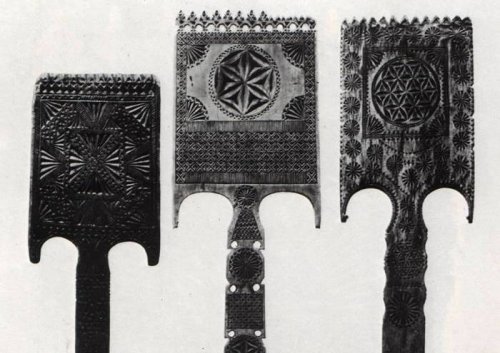 Рисунок №1. Прялки 19 века. Вологодская областьЛитература:1.​ Мануйлов Ю.С. Воспитание средой: Сборник статей разных лет.- Н.Новгород: Нижегородский гуманитарный центр, 2003.-119 с.123А+-+В-++